		FUNDMELDUNG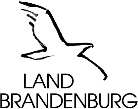  Art der Einmessung: Lage zum Ortskern: (von Ortsmitte/Kirche zum Fundplatz)  .............. m	 Lage im Gelände:		 Geländenutzung: Bodenart: Befundart: Zeitstellung: Auffindungsart:Erhaltungszustand der Funde:	 Ausgrabung oder Besichtigung notwendig?	ja	...	nein	... besichtigt am:		geborgen am:	 Wodurch gefährdet?	 Skizze des Fundplatzes / Kartenausschnitt / Screenshot (ggf. als separater Anhang):Lage und Anordnung der Funde:		Tiefe:	 Literatur:	 Sichergestellt durch:		am:		 Derzeitiger Verbleib:	 Besondere Bemerkungen:	  Hinweis:	Ihre Daten werden vom Brandenburgischen Landesamt für Denkmalpflege und Archäologischen Landesmuseum ausschließlich zur Erfüllung seiner gesetzlichen Aufgaben in einer elektronischen Datenverarbeitungsanlage unter Beachtung des Datenschutzrechtes gespeichert und weiterverarbeitet. Die umrandeten grauen Flächen bitte freilassen.FM-Nr.:FM-Nr.:FM-Nr.:Gemarkung:Akten-Nr.:Akten-Nr.:Akten-Nr.:Kreis:Fundplatz:Flurname/Flur/Flurstück/Straße/HausNr.:Koordinaten-Bezugssystem:Rechts:bis:Hoch:bis:Messtischblatt-Nr.:SchrittmaßBandmaßDigitale KartengrundlageSchätzungVermessungsgerätHand-GPS/SmartphoneIm OrtnördlichöstlichsüdlichwestlichnordöstlichsüdöstlichsüdwestlichnordwestlichHöhenlageHang (abfallend nach...)am See/Fluss …NiederungEbeneim See/Fluss  …Straße, Weg, PlatzAckerGartenGrubeWiesebebautes GrundstückÖdlandWaldMoorGewässerSandLehmTonMergelKieslehmiger SandTorfOberflächenfundeSiedlungTechnische AnlageHistorische StätteKörperbestattungStadtkern, DorfkernWölbackerHortfundBrandbestattungKirche, Kloster, HospitalWasserfahrzeugMünzfundHügelgrabBurgwallWeg, Straße, BrückeEinzelfundGroßsteingrabTurmhügelSchanze/FestungSteinmalLandwehrSonstiges:Sonstiges:Sonstiges:ältere SteinzeitBronzezeitVölkerwanderungszeitNeuzeitmittlere SteinzeitEisenzeitSlawisches MittelalterUrgeschichtejüngere SteinzeitKaiserzeitDeutsches MittelalterUr- bis FrühgeschichteunbestimmtKultur:Gruppe:NotbergungZufallsfund(Flur-)BegehungSonde / techn. HilfsmittelLuftbildPublikation Beschreibung der Funde (ggf. als Tabelle im Excel-Format) / Zeichnung / Digitalfoto:Gefunden durch:Name:Datum der Auffindung:Anschrift:Ort:Datum:Name/Unterschrift der meldenden Person:Kenntnis genommen/bearbeitet am:Kenntnis genommen/bearbeitet am:Name/Unterschrift:Gebietsreferat:Ortsarchiv:Sammlung:Fundeingang:Inventar-Nr./ SK-Nummer.:Besondere Bemerkungen:Besondere Bemerkungen: